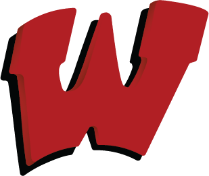 Wells-Ogunquit Youth Football & Cheering AssociationAgendaDate: Wednesday, January 4, 2023Time: 6:30 PMLocation: Wells High School, Fishbowl____________________________________________________________________________________ AGENDASecretary’s ReportTreasurer’s ReportSMYFL UpdatesProgram UpdatesJr. High Football: Jon Moody Junior High Cheer: VacantPee Wee Football: Todd RobergePee Wee Cheer: VacantMighty Mite Football: Jason MoodyMites Cheer: Open Flag Football: Tom Protasewich Wee Cheer: Stephanie BlanchetteOld Business:Any applicants for Junior High Cheer, Pee Wee Cheer, Mites Cheer: 2023 Meeting Dates:(Wednesday’s during the offseason (Jan - Aug, December). Monday’s during the season (Sept - Nov), Nikki have you booked space?Jan. 4Feb. 1March 1April 5May 3June 7July 5…move to July 12?Aug. 2Sept. 11Oct. 2Nov. 6Dec. 6Continue Discussion on New Position: Community Engagement Coordinator (discussion and vote)Any other updates from the Board Collaboration Committee Meeting Dec. 14?“Bylaws/Articles of Incorporation Discussion”Volunteers to be on committee to updateNew BusinessElection of 2022 Board and CoordinatorsPresident Vice PresidentSecretaryTreasurerSMYFL RepresentativeJr. High CoordinatorPee Wee CoordinatorMites CoordinatorFlag CoordinatorJr. High Cheer CoordinatorPee Wee Cheer CoordinatorWee Cheer CoordinatorSnack Shack CoordinatorInventory on equipment and uniformsFootballCheeringCoaches conference at Gillette? Book?Choose company to use for background checks and start that process for new Board and CoachesNext Meeting: Wednesday February 1,2023 @ 6:30 pm at Wells High School, Fishbowl